I] MISE EN SITUATIONVoici la courbe de poids d’un bébé 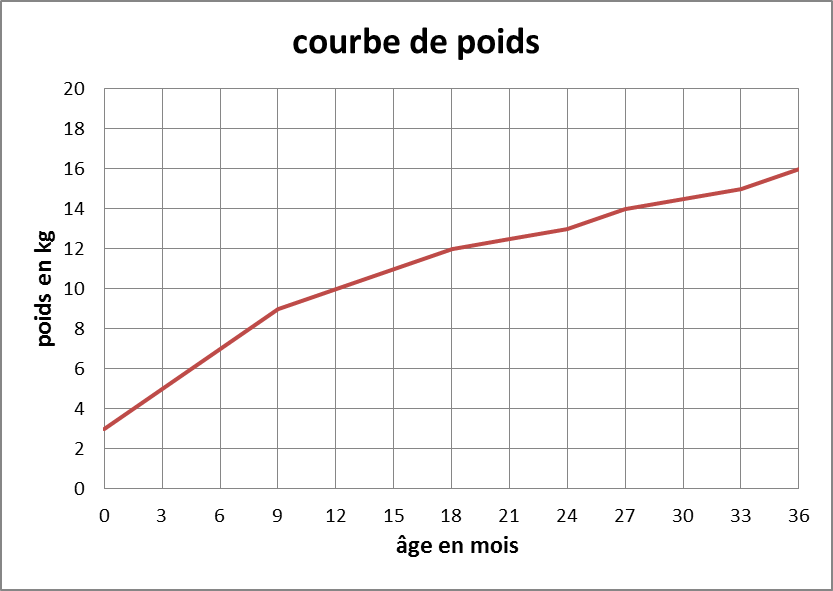 La courbe est représentée dans un   repère L’axe horizontal des âges s’appelle : L’axe des abscissesL’axe vertical du poids s’appelle :L’axe des ordonnéesDans quel intervalle d’âge se situe la courbe de ce bébé ?Dans l’intervalle [0; 36] mois Comment évolue le poids du bébé en fonction de l’âge ?le poids du bébé augmente Donc, compléter la phrase suivante :Dans l’intervalle [0; 36] mois, le poids du bébé augmente, donc la courbe est croissante Compléter le tableau suivant :Le poids est lié à l'âge : on peut dire qu'il est « fonction » de l'âge. En vous aidant d e la courbe ou du tableau de valeurs (question 7), répondez aux questions suivantes :Quelle est l'image de 6 mois par cette fonction ?  7 kgQuel est l'antécédent de 14 kg par cette fonction ? 27 moisII] DÉFINITION D’UNE FONCTION ET REPRÉSENTATION GRAPHIQUEDéfinitionDéfinir une fonction f sur un intervalle [a ; b], c’est associer à chaque nombre x de l’intervalle [a ; b] un nombre et un seul appelé image de x.L’image du nombre x est noté f(x), on écrit aussi : x         	f(x)On dit que f(x) a pour antécédent le nombre xExemple : soit la fonction f définie sur [-2 ; 3] par f(x) = 2x+1 .L’équation  y = x²+1 est représentative de la fonction f(x).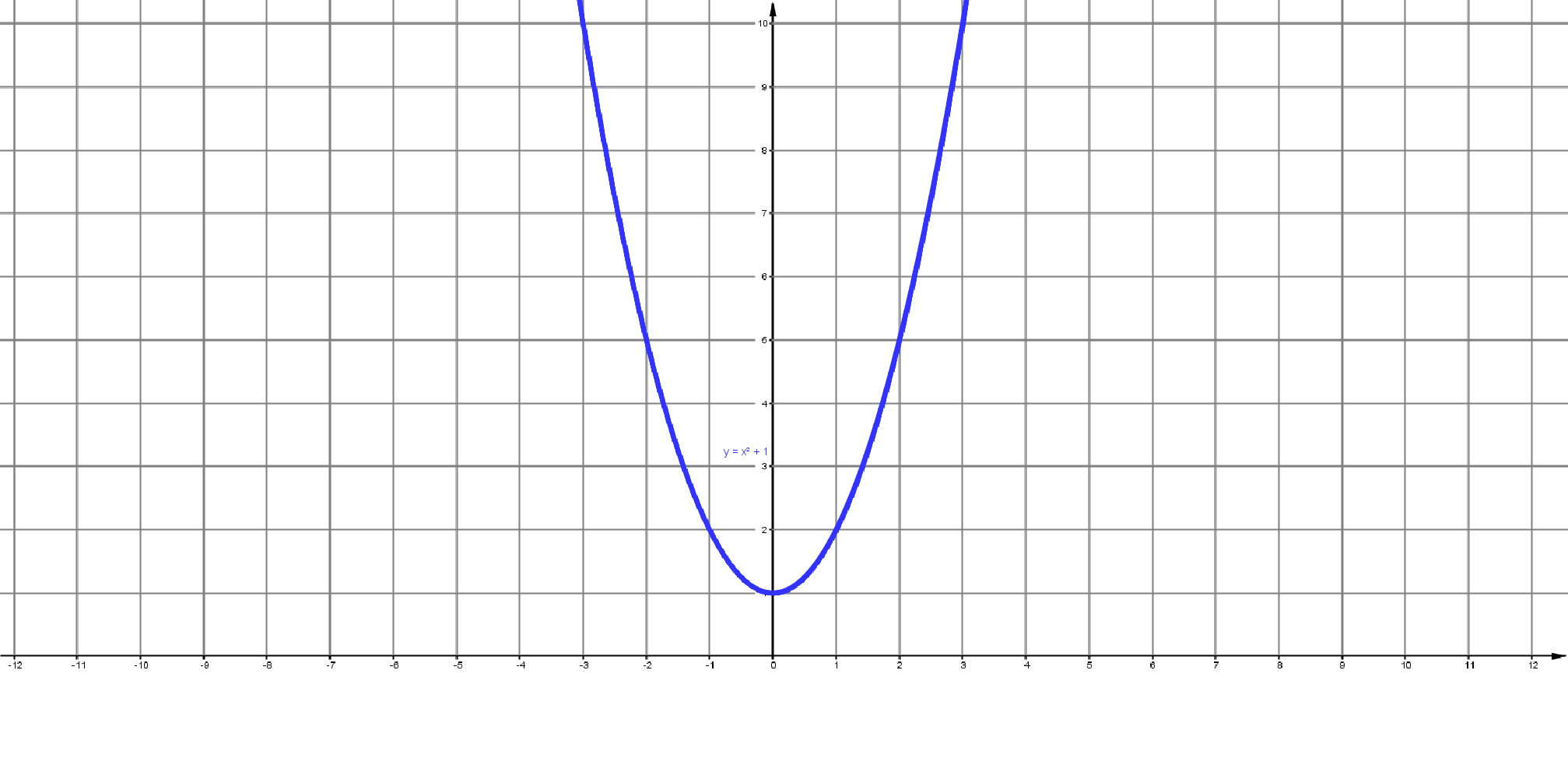 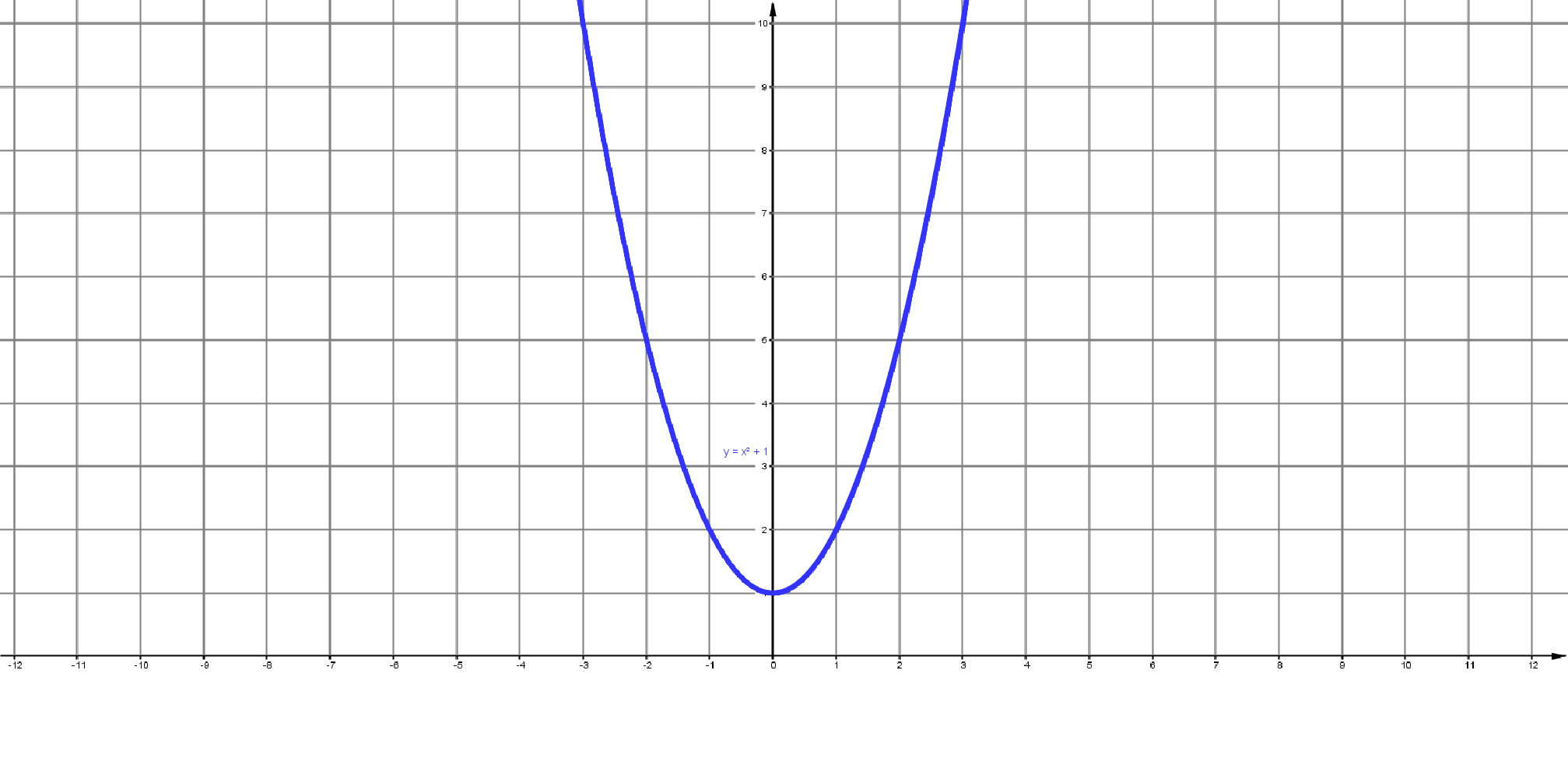 Compléter :L’image par f de 3 est f(3) = 10Les antécédents de 5 par la fonction f sont : 2 et -2 car f(2) = 5 et f(-2) = 5 Utilisation de la calculatricehttp://www.tisoftwares.net16.net/emulateur.html ou http://tiplanet.org/forum/archives_voir.php?id=3593&play=1&mode=82sfrTRACER LA COURBE D’ÉQUATION Y = X²+1Se mettre en mode fonction : 	+ Fct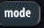 Saisir l’équation de la fonction : 	+ y1 = x²+1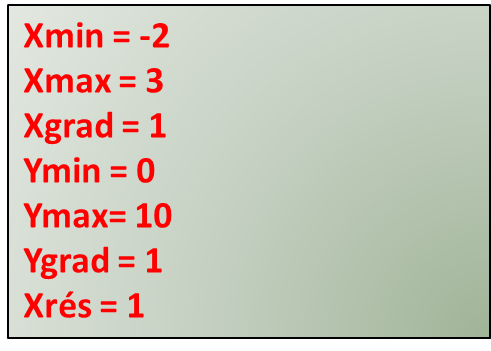 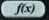 Régler les paramètres de l’écran et du repère graphique :	+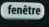 Tracer la courbe : 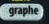 ACCÉDER AU TABLEAU DE VALEUR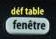 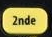 Régler les paramètres du tableau de valeurs : 	+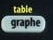 Accéder au tableau de valeurs : 	+III] SENS DE VARIATION D’UNE FONCTIONfonction croissante ; fonction décroissante :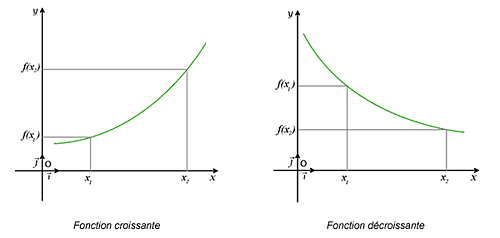 Une fonction f est croissante lorsque x et f(x) varient dans le même sens.Une fonction f est décroissante lorsque x et f(x) varient en sens contraire.Maximum et minimum d’une fonction tableau de variationSi une fonction est croissante puis décroissante , la fonction admet un maximum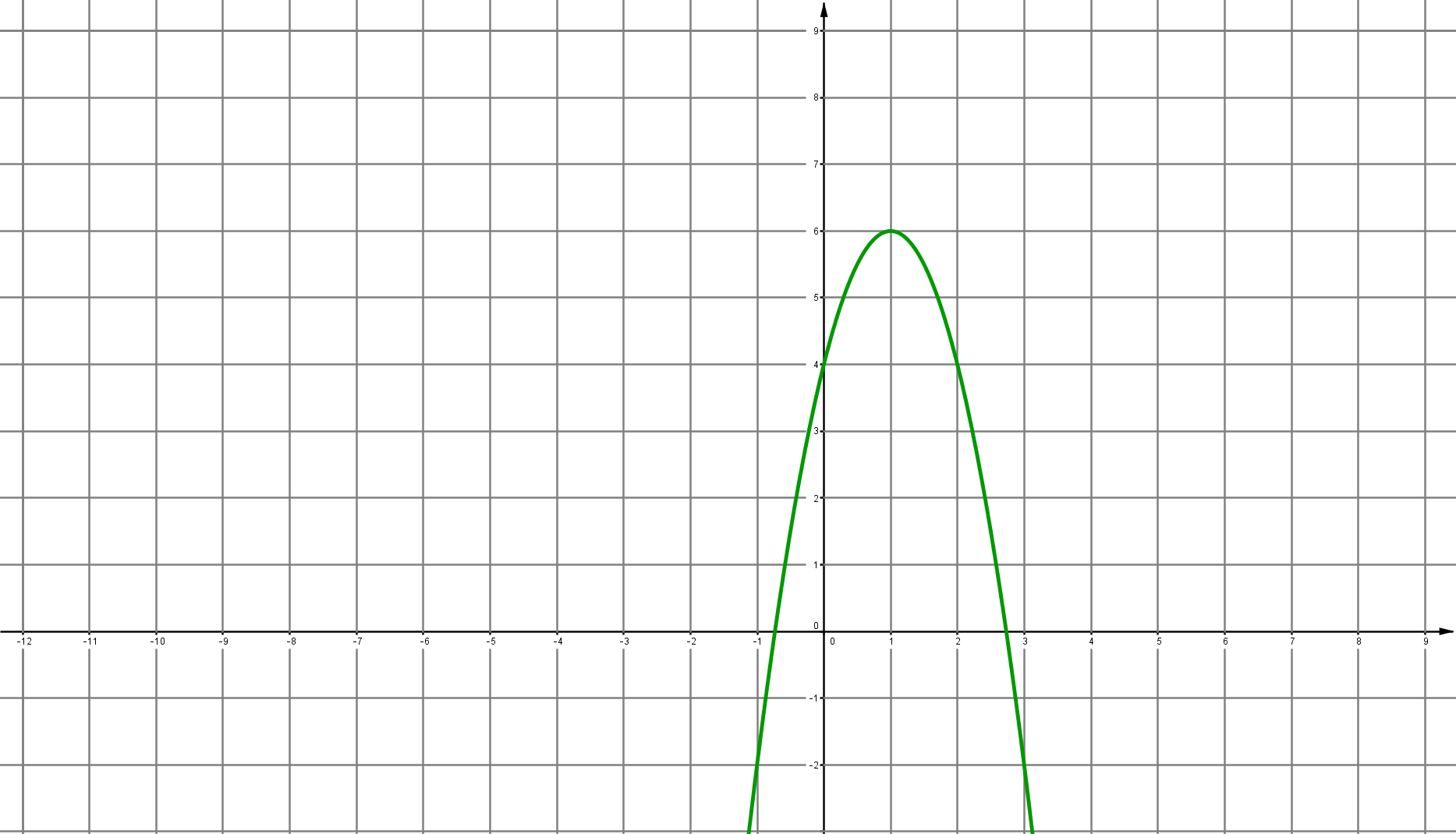 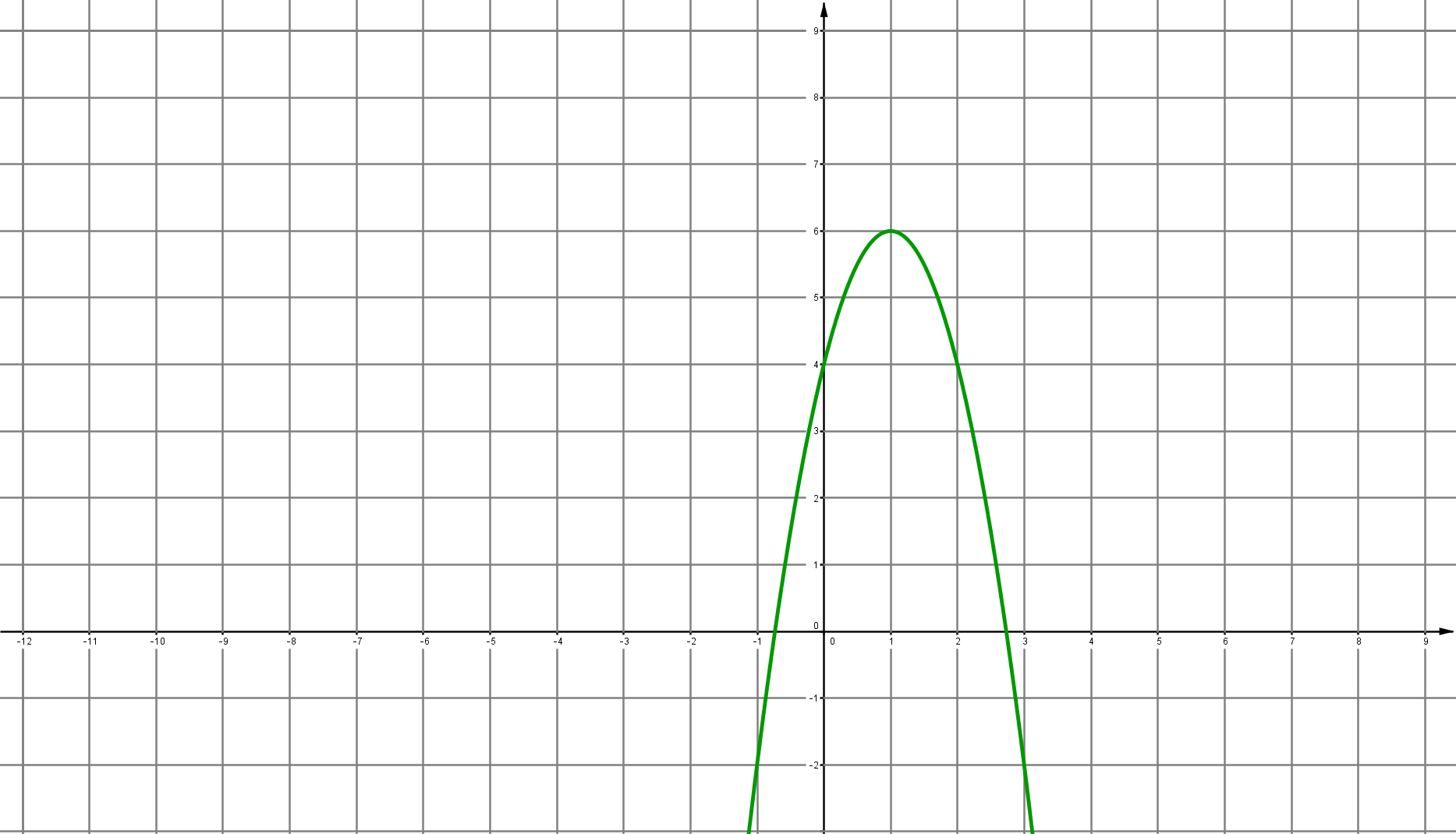 le point de coordonnées (1 ; 6) est un maximum de la courbe g(x) dansl’intervalle [-1 ; 2].	Tableau de variationSi une fonction est décroissante puis croissante , la fonction admet un minimum.le point de coordonnées (0 ; 1) est un minimum de la courbe f(x) dansl’intervalle [-2 ; 3].	Tableau de variationALGÈBRE – ANALYSENOTION DE FONCTIONNOTION DE FONCTION2 ASSP3Thème :CapacitéCapacitéConnaissanceConnaissanceExploiter une représentation graphique d’une fonction sur un intervalle donné pour obtenir :- l’image d’un nombre réel par une fonction donnée ;- un tableau de valeurs d’une fonction donnée.Utiliser une calculatrice ou un tableur grapheur pour obtenir, sur un intervalle :- l’image d’un nombre réel par une fonction donnée (valeur exacte ou arrondie) ;- un tableau de valeurs d’une fonction donnée (valeurs exactes ou arrondies) ;- la représentation graphique d’une fonction donnée.Décrire les variations d'une fonction avec un vocabulaire adapté ou un tableau de variation.Exploiter une représentation graphique d’une fonction sur un intervalle donné pour obtenir :- l’image d’un nombre réel par une fonction donnée ;- un tableau de valeurs d’une fonction donnée.Utiliser une calculatrice ou un tableur grapheur pour obtenir, sur un intervalle :- l’image d’un nombre réel par une fonction donnée (valeur exacte ou arrondie) ;- un tableau de valeurs d’une fonction donnée (valeurs exactes ou arrondies) ;- la représentation graphique d’une fonction donnée.Décrire les variations d'une fonction avec un vocabulaire adapté ou un tableau de variation.Vocabulaire élémentaire sur les fonctions :- image ;- antécédent ;- croissance, décroissance ;- maximum, minimum.Vocabulaire élémentaire sur les fonctions :- image ;- antécédent ;- croissance, décroissance ;- maximum, minimum.âge (mois)06912182736poids (kg)37910121416x-112g(x)-264x-203f(x)5110